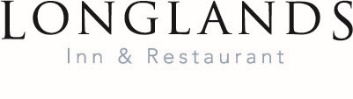      Pizza Menu     (eat in or take away)Garlic Bread							£6.50Garlic Bread with cheese					£7.00Beef tomatoBeef tomato, mozzarella, piquante peppers, basil and pine nutdressing							£11.00PepperoniPepperoni, roasted jalapenos, siracha sauce (HOT!)		£10.00Beef and blueLancashire strips of beef, Garstang blue, red onion marmalade£11.00BBQ pulled porkBBQ pulled pork, crispy smoked bacon			£12.00Paprika chickenLancashire paprika chicken breast, king prawns, chilli, mango,coriander salsa						£12.50Goosnargh duckConfit Goosnargh duck leg, hoi sin, spring onion, cucumber,mint raita 							£12.50					ExtrasChips                                                                                             		 £4.00Fries                                                                                              		 £4.00Garden salad                                                                             		 £5.50served Monday to Saturday 12-2.30 & 5.30-9pmPizza’s are prepared independently to the main kitchen therefore timings may vary to other dishes ordered.